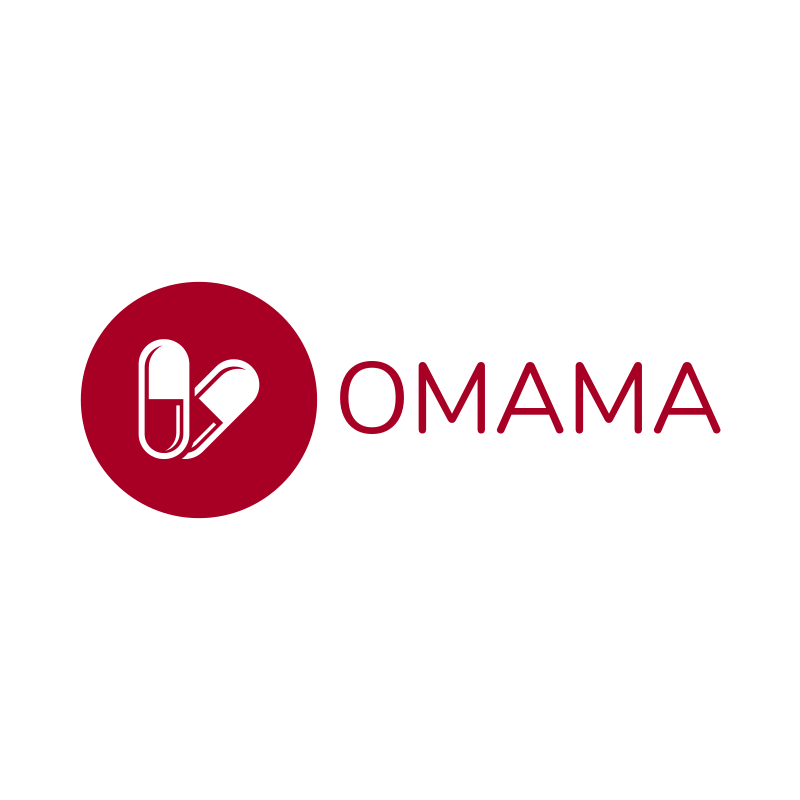 Checklist formulier OMAMA-studieInclusiecriteria:Gevorderde maligniteit.18 jaar of ouder.Start met slow-release of transdermale opioïden.Patiënt moet een Nederlandse vragenlijst kunnen invullen.Exclusiecriteria:Contra-indicatie voor het gebruik van laxantia, zoals diarreeOnderhoudsbehandeling met laxantia in de afgelopen 2 weken Patiënt heeft een ernstige nierinsufficiëntie met een serumkreatinine >180 umol/lPatiënt heeft een levensverwachting van <1 maandPatiënt is  WEL /  NIET geschikt voor deelname aan de OMAMA studieNa informed consent: Toestemmingsformulier in tweevoud ondertekend1 exemplaar aan patiënt meegegeven, 1 exemplaar voor eigen administratieBFI, Rome IV criteria en pijnscore afgenomen bij patiënt Patiënt heeft EQ5D op papier ingevuldPatiënt is gerandomiseerd in CastorRecept uitgeschreven (voor 3 weken aan medicatie + herhaalrecept) en verstuurd naar apotheek Geverifieerd of actuele WHO performance status, lengte en gewicht in EPD genoteerd staan en zo nodig aangevuldAan patiënt uitleg gegeven over: Gebruik van voorgeschreven laxansBijhouden en invullen van medicatiedagboekTelefonische afspraak op dag 7 en dag 14Invullen vragenlijsten online of op papierContactgegevens onderzoeker bij vragen, medicatiewijzigingen of ziekenhuisopnamesStudienummer patiënt op medicatiedagboek en vragenlijsten genoteerdAan patiënt meegegeven:MedicatiedagboekVragenlijsten dag 14 indien voorkeur tot invullen op papier (EQ5D, bijwerkingen- en tevredenheidsvragenlijst, iMCQ)Declaratieformulier VUmc (alleen indien gerandomiseerd voor magnesiumhydroxide) + envelop Envelop voor retourneren medicatiedagboek (+ evt. vragenlijsten)Notitie in EPD gemaakt waarin staat dat patiënt meedoet aan de studie en huisarts brief gestuurdGetekend  toestemmingsformulier afgeleverd bij trial officeScreening and enrollment log en identification log ingevuld (K-schijf > OMAMA > inclusie – elegibility)Genoteerd in excel wanneer telefonische afspraken zijn gepland (K-schijf > OMAMA > 01_DM-overzicht)Alle data voor dag 0 in Castor ingevoerd  Indien patiënt voorkeur heeft aangegeven voor online vragenlijst: in Castor ingepland om automatisch te versturen op dag 14